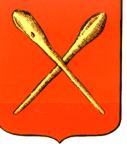 Об утверждении Положений о проведении конкурсов «Активный сельский староста» и «Активный руководитель территориального общественного самоуправления»В соответствии с Федеральным законом от 06.10.2003 №131-ФЗ  «Об общих принципах организации местного самоуправления в Российской Федерации», Законом Тульской области от 30.11.2017 №83-ЗТО «О сельских старостах в Тульской области»,  постановлением правительства Тульской области от 09.04.2021 №170 «Об утверждении Правил предоставления иных межбюджетных трансфертов из бюджета Тульской области бюджетам муниципальных образований Тульской области в целях проведения конкурсов «Активный сельский староста», «Активный руководитель территориального общественного самоуправления», на основании  Устава муниципального образования город Алексин, Собрание  депутатов  муниципального образования  город Алексин  РЕШИЛО:1. Утвердить Положение о проведении конкурса «Активный сельский староста» (приложение №1).2. Утвердить Положение о проведении конкурса «Активный руководитель территориального общественного самоуправления» (приложение №2).3. Предусмотреть расходы на финансирование проведения конкурсов, указанных в пунктах 1 и 2 настоящего решения в бюджете муниципального образования  город Алексин на 2023 год.4. Признать утратившим силу решение Собрания депутатов  муниципального образования  город Алексин от 23.12.2021 №9(25).20 «Об утверждении положений о проведении конкурсов «Активный сельский староста» и «Активный руководитель территориального общественного самоуправления».5. Опубликовать настоящее решение в газете «Алексинские вести» и разместить на официальном сайте муниципального образования  город Алексин https://aleksin-r71.gosweb.gosuslugi.ru.6. Контроль за исполнением настоящего решения возложить на постоянную комиссию по экономике и бюджету Собрания депутатов муниципального образования город Алексин (С.В. Машкин).6. Решение вступает в силу 01 марта 2023 года.    Глава муниципального образования     город Алексин                                        		                             Э.И.ЭксаренкоПОЛОЖЕНИЕо проведении конкурса «Активный сельский староста» 1. Общие положения1.1. Настоящее Положение определяет порядок организации и проведения конкурса «Активный сельский староста» (далее – конкурс).1.2. Организацию и проведение конкурса осуществляет администрация муниципального образования город Алексин (далее – администрация муниципального образования).1.3. Цели проведения конкурса:- развитие института сельских старост как одной из форм участия населения в осуществлении местного самоуправления на территории муниципального образования город Алексин;- поддержка сельских старост, имеющих достижения в общественной деятельности.1.4. Задачи проведения конкурса:- пропаганда практического опыта работы сельских старост муниципального образования город Алексин;- стимулирование гражданской активности сельских старост, повышение мотивации эффективного исполнения сельскими старостами своих полномочий, а также содействие повышению престижа и авторитета сельских старост на территории муниципального образования город Алексин.1.5. Итоги конкурса и опыт деятельности сельских старост освещаются в средствах массовой информации, на официальном сайте муниципального образования город Алексин в информационно-телекоммуникационной сети «Интернет». 2. Условия участия в конкурсе2.1. В конкурсе имеют право участвовать действующие сельские старосты, осуществляющие свою деятельность в соответствии с Законом Тульской области от 30.11.2017 № 83-ЗТО «О сельских старостах в Тульской области».3. Проведение конкурса3.1. Сроки проведения конкурса:-  01 марта 2023 года – старт конкурса;- с 01 марта по 31 мая 2023 года – сбор сельскими старостами информации о своей деятельности;- с 01 июня по 16 июня 2023 года – передача сельскими старостами заявок на участие в администрацию муниципального образования;- с 19 июня по 23 июня 2023 года – анализ заявок участников конкурса;- 26 июня 2023 года – определение победителей конкурса;- 27 июня 2023 года – объявление победителей конкурса.3.2. Материалы, поданные на конкурс, не рецензируются и не возвращаются.4. Подготовка и представление заявок4.1. Прием и регистрацию заявок на участие в конкурсе осуществляет конкурсная комиссия.4.2. Участники конкурса (далее – участники) готовят заявку и представляют в конкурсную комиссию. Заявка может быть доставлена лично или курьером. Дата регистрации заявки на конкурс определяется по дате поступления заявки в конкурсную комиссию. 4.3. В состав заявки должны входить следующие документы:1) заявка на участие в конкурсе (далее – конкурсная заявка), составленная по форме согласно приложению № 1 к настоящему Положению;2) согласие участника конкурса на обработку персональных данных в соответствии с Федеральным законом от 27.07.2006 № 152-ФЗ «О персональных данных» по форме согласно приложению №2, приложению №3 к настоящему Положению;3) информация о деятельности сельского старосты в 2023 году по форме согласно приложению №4 к настоящему Положению (с учетом критериев оценки деятельности).4.4. Заявки на участие в конкурсе принимаются в срок до 16 июня 2023 года включительно.4.5. Заявки, поступившие по истечении срока или не соответствующие требованиям пункта 4.3 настоящего Положения, к участию в конкурсе не допускаются.5. Конкурсная комиссия5.1. В целях определения победителей при проведении конкурса создается конкурсная комиссия в количестве не менее 5 членов. Персональный состав конкурсной комиссии утверждается правовым актом администрации муниципального образования.5.2. Конкурсная комиссия действует на основании настоящего Положения. Заседания конкурсной комиссии проводит председатель конкурсной комиссии.Прием документов осуществляет секретарь конкурсной комиссии.5.3. Конкурсная комиссия осуществляет следующие функции:- организует прием и регистрацию заявок участников конкурса;- принимает решение о допуске (об отказе в допуске) претендентов к участию в конкурсе;- оценивает поступившие заявки в соответствии с критериями, указанными в пункте 5.7 настоящего Положения (по форме согласно приложению №5 к настоящему Положению);- подводит итоги конкурса и определяет победителей конкурса;- организует работу по освещению конкурса в средствах массовой информации;- осуществляет иные полномочия, связанные с проведением конкурса.5.4. На всех этапах конкурса члены конкурсной комиссии участвуют в заседаниях конкурсной комиссии лично, без права замены.5.5. Решение конкурсной комиссии о допуске претендентов к участию в конкурсе принимается в течение трех рабочих дней после окончания приема документов на данный этап конкурса.5.6. После принятия решения о допуске претендентов к участию в конкурсе конкурсная комиссия в установленные Положением сроки рассматривает заявки, осуществляет их оценку и определяет победителей конкурса.5.7. Конкурсная комиссия определяет победителей конкурса в соответствии со следующими критериями (информация представляется по итогам деятельности в 2023 году):- информирование жителей о социально-значимых мероприятиях, проведение встреч, сходов граждан, подворного обхода, раздача памяток и других информационных материалов;- участие в федеральных, региональных, районных конкурсах;- участие в мероприятиях, направленных на благоустройство, озеленение и создание благоприятных условий для проживания жителей сельского населенного пункта; - участие в мероприятиях по профилактике первичных мер пожарной безопасности;- участие в профилактике правонарушений;- участие в составе комиссий по контролю в ходе приемки работ по текущему и капитальному ремонтам на территории населенного пункта;- участие в воспитательной работе с детьми и подростками сельского населенного пункта;- развитие спортивно-массовой работы;- организация культурно-массовых мероприятий, праздников улиц, деревни (села);- иные полномочия, предусмотренные действующим законодательством, решениями собрания, конференции граждан и реализованные старостой за указанный период.По каждому из указанных критериев необходимо описывать конкретные мероприятия, проведенные в отчетном периоде, в том числе с приложениями: фото, скриншоты, письменные благодарности со стороны граждан, копии документов и т.д.Максимальное количество баллов по каждому вышеназванному критерию составляет 2 балла. Общая максимальная сумма баллов участника конкурса по всем критериям не может превышать 20 баллов.5.8. Решения конкурсной комиссии принимаются простым большинством голосов от присутствующих на заседании членов конкурсной комиссии, оформляются протоколами, которые подписываются всеми членами конкурсной комиссии. В протоколах указывается особое мнение членов комиссии (при его наличии).5.9. Конкурсная комиссия правомочна осуществлять функции, предусмотренные настоящим Положением, если на заседании конкурсной комиссии присутствует не менее половины от общего числа ее членов.5.10. Организационно – техническое обеспечение работы конкурсной комиссии организует администрация муниципального образования.6. Итоги проведения конкурса6.1. При подведении итогов конкурса конкурсная комиссия определяет сельских старост – победителей конкурса, которым присваивается звание «Активный сельский староста».Победителями признаются сельские старосты, набравшие не менее 10 баллов.7. Награждение победителей7.1. Победители конкурса награждаются администрацией муниципального образования  город Алексин  денежным призом (в том числе налог на доходы физических лиц), в размере 12,0 тыс. рублей (двенадцать тысяч рублей).7.2. Сельским старостам, признанным победителями, производится выплата в размере 12,0 тыс. руб. (двенадцать тысяч рублей) за счет средств бюджета муниципального образования город Алексин и средств иного межбюджетного трансферта из бюджета Тульской области бюджету муниципального образования город Алексин на проведение конкурса «Активный сельский староста». 7.3. Выплата подлежит налогообложению в соответствии с действующим законодательством Российской Федерации.Глава муниципального образования город Алексин                                        		                             Э.И.Эксаренко Приложение № 1к Положению о проведении 
конкурса «Активный сельский староста»Заявкана участие в конкурсе «Активный сельский староста»Я, __________________________________________________________________________________________________________________________________(Ф.И.О. участника конкурса (полностью), наименование населенного пункта, на территории которого он осуществляет деятельность)заявляю об участии в конкурсе «Активный сельский староста», который проводится администрацией муниципального образования город Алексин.Сельский староста                           ______________/____________________                                                          (подпись)     (расшифровка подписи)____________________			                     (дата)Приложение № 2к Положению о проведении 
конкурса «Активный сельский староста»СОГЛАСИЕ на обработку персональных данных в соответствии с Федеральным законом от 27 июля 2006 года № 152-ФЗ «О персональных данных»Я, _____________________________________________________________________,                                             (фамилия, имя, отчество), паспорт _________________________________________________________________________________________________________________________________________________________________________________________________________,                                         (серия, номер, кем, когда выдан), зарегистрированный(ая) по адресу: ____________________________________________________________________________________________________________________, в целях участия в конкурсе «Активный сельский староста» (далее – Конкурс) подтверждаю свое согласие на обработку администрацией муниципального образования _____________ (округ, поселение) и конкурсной комиссией по проведению конкурса «Активный сельский староста» (далее – конкурсная комиссия) моих персональных данных, включающих фамилию, имя, отчество, место рождения, данные паспорта гражданина Российской Федерации, адрес регистрации, номер контактного телефона, а также идентификационный номер налогоплательщика (ИНН) _______________________________, документ, подтверждающий регистрацию в системе индивидуального (персонифицированного) учета, __________________________________, дату рождения ___________________.Предоставляю администрации муниципального образования _____________ (округ, поселение) и конкурсной комиссии право осуществлять любое действие (операцию) или совокупность действий (операций), совершаемых с использованием средств автоматизации или без использования таких средств, с моими персональными данными, включая сбор, запись, систематизацию, накопление, хранение, уточнение (обновление, изменение), извлечение, использование, передачу (распространение, предоставлении 
доступ), обезличивание, блокирование, удаление, уничтожение персональных данных.Настоящее согласие дано мной на период:проведения Конкурса;2)	размещения в средствах массовой информации и на официальном сайте муниципального образования в информационно-телекоммуникационной сети «Интернет» информации о результатах Конкурса;3)	хранения моих персональных данных вместе с документами по Конкурсу до их уничтожения. Настоящее согласие может быть отозвано мною в любой момент по моему письменному заявлению._________                                             ________________/_____________________(дата)                                                           (подпись)           (расшифровка подписи)Приложение № 3к Положению о проведении 
конкурса «Активный сельский староста»
СОГЛАСИЕна обработку персональных данных(фамилия, имя, отчество)                                                                                                                       (дата)                                                    (кем выдан)на обработку, в том числе передачу в:следующих моих персональных данных:фамилия, имя, отчество, номер счета, место рождения, дату рождения, паспортные данные, адрес регистрации, номер контактного телефона, идентификационный номер налогоплательщика (ИНН), документ, подтверждающий регистрацию в системе индивидуального (персонифицированного) учета, информация о перечисленной сумме.Перечень действий, осуществляемых с персональными данными с использованием средств автоматизации или без использования таких средств:сбор; запись; систематизация; накопление; хранение; уточнение (обновление, изменение); извлечение; использование; передача (предоставление доступа); обезличивание; блокирование; удаление; уничтожение.Я ознакомлен(а), что:мое согласие на обработку персональных данных действует бессрочно с момента его подписания;данное согласие на обработку персональных данных может быть отозвано на основании моего письменного заявления.«___» ____________ _____ г.     _____________        _________________________                                                                                           (подпись)                (расшифровка подписи)Приложение № 4к Положению о проведении 
конкурса «Активный сельский староста»Информацияо деятельности сельского старосты за 2023 год
Сельский староста_______________________________________________________________________________________(ФИО полностью)________________________________________________________________________________________________________________________________________________________________________________________________________________(наименование населенного(ых) пункта(ов) (территории), в котором(ых) осуществляется деятельность)Телефон   _________________________________________________________ Достоверность информации подтверждаю  Сельский староста __________________/ _________________________________                                                                                 (подпись)                                 (расшифровка подписи)«______________» 20_____г.* В представляемую информацию вносятся только выполненные за 2023 год критерии с указанием конкретных мероприятий, проведенных в отчетном периоде по тому или иному критерию, с приложениями (фото, скриншоты, письменные благодарности со стороны граждан, копии документов и т.д.).Экспертная оценка заявки участника конкурса «Активный сельский староста»Сельский староста_________________________________________________Населенный пункт _________________________________________________Член конкурсной комиссии    ______________  / _______________________                                                                                 (подпись)                         (расшифровка подписи)                      Дата _______________Глава муниципального образования город Алексин                                        		                             Э.И.ЭксаренкоПОЛОЖЕНИЕо проведении конкурса «Активный руководитель территориального общественного самоуправления» 1. Общие положения1.1. Настоящее Положение определяет порядок организации и проведения конкурса «Активный руководитель территориального общественного самоуправления» (далее – конкурс).1.2. Организацию и проведение конкурса осуществляет администрация муниципального образования город Алексин (далее – администрация муниципального образования).1.3. Цели проведения конкурса:- развитие территориального общественного самоуправления как одной из форм участия населения в осуществлении местного самоуправления на территории муниципального образования город Алексин;- поддержка руководителей территориальных общественных самоуправлений, имеющих достижения в общественной деятельности.1.4. Задачи проведения конкурса:- пропаганда практического опыта работы руководителей территориальных общественных самоуправлений муниципального образования город Алексин;- стимулирование гражданской активности руководителей территориальных общественных самоуправлений, повышение мотивации эффективного исполнения руководителями территориальных общественных самоуправлений своих полномочий.1.5. Итоги конкурса и опыт деятельности руководителей территориальных общественных самоуправлений освещаются в средствах массовой информации, на официальном сайте муниципального образования город Алексин в информационно-телекоммуникационной сети «Интернет». 2. Условия участия в конкурсе2.1. В конкурсе имеют право участвовать действующие руководители территориальных общественных самоуправлений, осуществляющие свою деятельность.3. Проведение конкурса3.1. Сроки проведения конкурса:- 01 марта 2023 года – старт конкурса;- с 01 марта по 31 мая 2023 года – сбор руководителями ТОС информации о своей деятельности;- с 01 июня по 16 июня 2023 года –передача руководителями ТОС заявок на участие в администрацию муниципального образования;- с 19 июня по 23 июня 2023 года – анализ заявок участников конкурса;- 26 июня 2023 года – определение победителей конкурса;- 27 июня 2023 года – объявление победителей конкурса.3.2. Материалы, поданные на конкурс, не рецензируются и не возвращаются.4. Подготовка и представление заявок4.1. Прием и регистрацию заявок на участие в конкурсе осуществляет конкурсная комиссия.4.2. Участники конкурса (далее – участники) готовят заявку и представляют в конкурсную комиссию. Заявка может быть доставлена лично или курьером. Дата регистрации заявки на конкурс определяется по дате поступления заявки в конкурсную комиссию. 4.3. В состав заявки должны входить следующие документы:1) заявка на участие в конкурсе (далее – конкурсная заявка), составленная по форме согласно приложению № 1 к настоящему Положению;2) согласие участника конкурса на обработку персональных данных в соответствии с Федеральным законом от 27.07.2006 № 152-ФЗ «О персональных данных» по форме согласно приложению №2, приложению №3 к настоящему Положению;3) информация о деятельности руководителя территориального общественного самоуправления в 2023 году по форме согласно приложению №4 к настоящему Положению (с учетом критериев оценки деятельности).4.4. Заявки на участие в конкурсе принимаются в срок до 16 июня 2023 года включительно.4.5. Заявки, поступившие по истечении срока или не соответствующие требованиям пункта 4.3 настоящего Положения, к участию в конкурсе не допускаются.5. Конкурсная комиссия5.1. В целях определения победителей при проведении конкурса создается конкурсная комиссия в количестве не менее 5 членов. Персональный состав конкурсной комиссии утверждается правовым актом администрации муниципального образования.5.2. Конкурсная комиссия действует на основании настоящего Положения. Заседания конкурсной комиссии проводит председатель конкурсной комиссии.Прием документов осуществляет секретарь конкурсной комиссии.5.3. Конкурсная комиссия осуществляет следующие функции:- организует прием и регистрацию заявок участников конкурса;- принимает решение о допуске (об отказе в допуске) претендентов к участию в конкурсе;- оценивает поступившие заявки в соответствии с критериями, указанными в пункте 5.7 настоящего Положения (по форме согласно приложению №5 к настоящему Положению);- подводит итоги конкурса и определяет победителей конкурса;- организует работу по освещению конкурса в средствах массовой информации;- осуществляет иные полномочия, связанные с проведением конкурса.5.4. На всех этапах конкурса члены конкурсной комиссии участвуют в заседаниях конкурсной комиссии лично, без права замены.5.5. Решение конкурсной комиссии о допуске претендентов к участию в конкурсе принимается в течение трех рабочих дней после окончания приема документов на данный этап конкурса.5.6. После принятия решения о допуске претендентов к участию в конкурсе конкурсная комиссия в установленные Положением сроки рассматривает заявки, осуществляет их оценку и определяет победителей конкурса.5.7. Конкурсная комиссия определяет победителей конкурса в соответствии со следующими критериями (информация представляется по итогам деятельности в 2023 году):- информирование жителей о социально-значимых мероприятиях, проведение встреч, сходов граждан, подворного обхода, раздача памяток и других информационных материалов;- участие в федеральных, региональных, районных конкурсах;- участие в мероприятиях, направленных на благоустройство, озеленение и создание благоприятных условий для проживания жителей населенного пункта, микрорайона, улицы;- участие в мероприятиях по профилактике пожарной безопасности;- участие в профилактике правонарушений;- участие в составе комиссий по контролю в ходе приемки работ по текущему и капитальному ремонтам на территории населенного пункта;- участие в воспитательной работе с детьми и подростками данного населенного пункта (населенных пунктов);- развитие спортивно-массовой работы;- организация культурно-массовых мероприятий, праздников улиц, деревни (села), поселка, города;- иные полномочия, предусмотренные действующим законодательством, решениями собрания, конференции граждан и реализованные руководителем территориального общественного самоуправления за указанный период.По каждому из указанных критериев необходимо описывать конкретные мероприятия, проведенные в отчетном периоде, в том числе с приложениями (фото, скриншоты, письменные благодарности со стороны граждан, копии документов и т.д.).Максимальное количество баллов по каждому вышеназванному критерию составляет 2 балла. Общая максимальная сумма баллов участника конкурса по всем критериям не может превышать 20 баллов.5.8. Решения конкурсной комиссии принимаются простым большинством голосов от присутствующих на заседании членов конкурсной комиссии, оформляются протоколами, которые подписываются всеми членами конкурсной комиссии. В протоколах указывается особое мнение членов комиссии (при его наличии).5.9. Конкурсная комиссия правомочна осуществлять функции, предусмотренные настоящим Положением, если на заседании конкурсной комиссии присутствует не менее половины от общего числа ее членов.5.10. Организационно – техническое обеспечение работы конкурсной комиссии организует администрация муниципального образования.6. Итоги проведения конкурса6.1. При подведении итогов конкурса конкурсная комиссия определяет руководителей территориальных общественных самоуправлений – победителей конкурса, которым присваивается звание «Активный руководитель территориального общественного самоуправления».Победителями признаются руководители территориальных общественных самоуправлений, набравшие не менее 10 баллов. 7. Награждение победителей7.1. Победители конкурса награждаются администрацией муниципального образования город Алексин денежным призом (в том числе налог на доходы физических лиц), в размере 12,0 тыс. руб. (двенадцать тысяч рублей).7.2. Руководителям территориальных общественных самоуправлений, признанным победителями, производится выплата в размере 12,0 тыс. руб. (двенадцать тысяч рублей) за счет средств бюджета муниципального образования город Алексин и выплата за счет средств иного межбюджетного трансферта из бюджета Тульской области бюджету муниципального образования город Алексин на проведение конкурса «Активный руководитель территориального общественного самоуправления»7.3. Выплата подлежит налогообложению в соответствии с действующим законодательством Российской Федерации.    Глава муниципального образования     город Алексин                                        		                             Э.И.ЭксаренкоПриложение № 1к Положению о проведении 
конкурса «Активный руководитель 
территориального общественного самоуправления»Заявкана участие в конкурсе «Активный руководитель территориального общественного самоуправления»Я, __________________________________________________________________________________________________________________________________(Ф.И.О. участника конкурса (полностью), наименование границ территории ТОС, на которой осуществляется деятельность)заявляю об участии в конкурсе «Активный руководитель территориального общественного самоуправления», который проводится администрацией муниципального образования город Алексин.Руководитель ТОС        ______________/____________________                                      (подпись)          (расшифровка подписи)____________________			                     (дата)Приложение № 2к Положению о проведении 
конкурса «Активный руководитель 
территориального общественного самоуправления»СОГЛАСИЕ на обработку персональных данных в соответствии с Федеральным законом от 27 июля 2006 года № 152-ФЗ «О персональных данных»Я, _____________________________________________________________,                                             (фамилия, имя, отчество), паспорт _________________________________________________________________________________________________________________________________________________________________________________________________________,                                         (серия, номер, кем, когда выдан), зарегистрированный(ая) по адресу: __________________________________________________________________________________________________________________________________________________________________________________, в целях участия в конкурсе «Активный руководитель территориального общественного самоуправления» (далее – Конкурс) подтверждаю свое согласие на обработку администрацией муниципального образования город Алексин и конкурсной комиссией по проведению конкурса «Активный руководитель территориального общественного самоуправления» (далее – конкурсная комиссия) моих персональных данных, включающих фамилию, имя, отчество, место рождения, данные паспорта гражданина Российской Федерации, адрес регистрации, номер контактного телефона, а также идентификационный номер налогоплательщика (ИНН) _______________________________, документ, подтверждающий регистрацию в системе индивидуального (персонифицированного) учета, ___________________________________, дату рождения ___________________.Предоставляю администрации муниципального образования город Алексин и конкурсной комиссии право осуществлять любое действие (операцию) или совокупность действий (операций), совершаемых с использованием средств автоматизации или без использования таких средств, с моими персональными данными, включая сбор, запись, систематизацию, накопление, хранение, уточнение (обновление, изменение), извлечение, использование, передачу (распространение, предоставлении доступ), обезличивание, блокирование, удаление, уничтожение персональных данных.Настоящее согласие дано мной на период:проведения Конкурса;2)	размещения в средствах массовой информации и на официальном сайте муниципального образования в информационно-телекоммуникационной сети «Интернет» информации о результатах Конкурса;3)	хранения моих персональных данных вместе с документами по Конкурсу до их уничтожения. Настоящее согласие может быть отозвано мною в любой момент по моему письменному заявлению.      _________                                        ________________/_____________________(дата)                                                                (подпись)          (расшифровка подписи)Приложение № 3к Положению о проведении 
конкурса «Активный руководитель 
территориального общественного самоуправления»СОГЛАСИЕна обработку персональных данных(фамилия, имя, отчество)                                                                                                                       (дата)                                                    (кем выдан)на обработку, в том числе передачу в:следующих моих персональных данных:фамилия, имя, отчество, номер счета, место рождения, дату рождения, паспортные данные, адрес регистрации, номер контактного телефона, идентификационный номер налогоплательщика (ИНН), документ, подтверждающий регистрацию в системе индивидуального (персонифицированного) учета, информация о перечисленной сумме.Перечень действий, осуществляемых с персональными данными с использованием средств автоматизации или без использования таких средств:сбор; запись; систематизация; накопление; хранение; уточнение (обновление, изменение); извлечение; использование; передача (предоставление доступа); обезличивание; блокирование; удаление; уничтожение.Я ознакомлен(а), что:мое согласие на обработку персональных данных действует бессрочно с момента его подписания;данное согласие на обработку персональных данных может быть отозвано на основании моего письменного заявления.«___» ____________ _____ г.       _____________        _________________________                                                                                                    (подпись)                       	           (расшифровка подписи)Приложение № 4к Положению о проведении 
конкурса «Активный руководитель 
территориального общественного самоуправления»Информацияо деятельности руководителя территориального общественного самоуправления в 2023 году
Руководитель ТОС_____________________________________________________________________________________________(ФИО полностью)_________________________________________________________________________________________________________________________________________________________________________________________________________________________(наименование границ территории ТОС, на которой осуществляется деятельность)Телефон _________________________________________________________ Достоверность информации подтверждаю  Руководитель ТОС __________________/  _________________________________                                                                                 (подпись)                                 (расшифровка подписи)«______________» 20_____г.* В представляемую информацию вносятся только выполненные за 2023 год критерии с указанием конкретных мероприятий, проведенных в отчетном периоде по тому или иному критерию, с приложениями (фото, скриншоты, письменные благодарности со стороны граждан, копии документов и т.д.).Приложение № 5к Положению о проведении 
конкурса «Активный руководитель 
территориального общественного самоуправления»Экспертная оценка заявки участника конкурса «Активный руководительтерриториального общественного самоуправления»Руководитель ТОС ___________________________________________Границы ТОС    ______________________________________________Член конкурсной комиссии    ______________  / _______________________                                                                                            (подпись)                                       (расшифровка подписи)                      Дата _______________Глава муниципального образования город Алексин                                        		                             Э.И.ЭксаренкоТульская областьТульская областьМуниципальное образование город АлексинМуниципальное образование город АлексинСобрание депутатовСобрание депутатовРЕШЕНИЕРЕШЕНИЕот 28  февраля  2023 года              №1(35).6Приложение №1к решению Собрания депутатов муниципального образованиягород Алексин  от   28 февраля 2023 года  №1(35).6Я,,зарегистрированный(ная) по адресузарегистрированный(ная) по адресузарегистрированный(ная) по адресузарегистрированный(ная) по адресузарегистрированный(ная) по адресупаспорт,выдан,даю согласие следующему оператору персональных данных:администрации муниципального образования _____________ (округ, поселение), в том числе образованной ей конкурсной комиссии по проведению конкурса «Активный сельский староста»,адрес: Тульская область, город Алексин, ул.Героев Алексинцев, д.10с целью участия в конкурсе «Активный сельский староста» и перечисления денежного призапубличное акционерное общество «Сбербанк», зарегистрированное по адресу: 117997, г. Москва, ул. Вавилова, д. 19,акционерное общество "Газпромбанк", зарегистрированное по адресу: 117420, г.Москва, ул. Наметкина, д. 16, корпус 1,___________________________________________________________          __________________________________________________________,Критерий*Количество проведенных мероприятийУказание и краткое описание каждого мероприятия (дата мероприятия, наименование, описание)1. Информирование жителей о социально-значимых мероприятиях, проведение встреч, сходов граждан, подворного обхода, раздача памяток и других информационных материалов.2. Участие в федеральных, региональных, районных конкурсах.3. Участие в мероприятиях, направленных на благоустройство, озеленение и создание благоприятных условий для проживания жителей сельского населенного пункта.4. Участие в мероприятиях по профилактике первичных мер пожарной безопасности.5. Участие в профилактике правонарушений.6. Участие в составе комиссий по контролю в ходе приемки работ по текущему и капитальному ремонтам на территории населенного пункта.7. Участие в воспитательной работе с детьми и подростками сельского населенного пункта.8. Развитие спортивно-массовой работы.9. Организация культурно-массовых мероприятий, праздников улиц, деревни (села).10. Иные полномочия, предусмотренные действующим законодательством, решениями собрания, конференции граждан и реализованные старостой за указанный период.Приложение № 5к Положению о проведении 
конкурса «Активный сельский староста»КритерийМаксимальное количество балловБаллы члена конкурсной комиссии1. Информирование жителей о социально-значимых мероприятиях, проведение встреч, сходов граждан, подворного обхода, раздача памяток и других информационных материалов.22. Участие в федеральных, региональных, районных конкурсах.23. Участие в мероприятиях, направленных на благоустройство, озеленение и создание благоприятных условий для проживания жителей сельского населенного пункта.24. Участие в мероприятиях по профилактике первичных мер пожарной безопасности.25. Участие в профилактике правонарушений.26. Участие в составе комиссий по контролю в ходе приемки работ по текущему и капитальному ремонтам на территории населенного пункта.27. Участие в воспитательной работе с детьми и подростками сельского населенного пункта.28. Развитие спортивно-массовой работы.29. Организация культурно-массовых мероприятий, праздников улиц, деревни (села).210. Иные полномочия, предусмотренные действующим законодательством, решениями собрания, конференции граждан и реализованные старостой за указанный период.2ИТОГО (сумма баллов)Приложение №2к решению Собрания депутатов муниципального образованиягород Алексин  от  28 февраля  2023 года  №1(35).6Я,,зарегистрированный(ная) по адресузарегистрированный(ная) по адресузарегистрированный(ная) по адресузарегистрированный(ная) по адресузарегистрированный(ная) по адресупаспорт,выдан,даю согласие следующему оператору персональных данных:администрации муниципального образования город Алексин, в том числе образованной ей конкурсной комиссии по проведению конкурса «Активный руководитель территориального общественного самоуправления»,адрес: Тульская область, город Алексин, ул. Героев Алексинцев, д.10с целью участия в конкурсе «Активный руководитель территориального общественного самоуправления» и перечисления денежного призапубличное акционерное общество «Сбербанк», зарегистрированное по адресу: 117997, г. Москва, ул. Вавилова, д. 19,акционерное общество "Газпромбанк", зарегистрированное по адресу: 117420, г.Москва, ул. Наметкина, д. 16, корпус 1,______________________________________________________ __________________________________________________________,Критерий*Количество проведенных мероприятийУказание и краткое описание каждого мероприятия (дата мероприятия, наименование, описание)1. Информирование жителей о социально-значимых мероприятиях, проведение встреч, сходов граждан, подворного обхода, раздача памяток и других информационных материалов.2. Участие в федеральных, региональных, районных конкурсах.3. Участие в мероприятиях, направленных на благоустройство, озеленение и создание благоприятных условий для проживания жителей населенного пункта, микрорайона, улицы.4. Участие в мероприятиях по профилактике пожарной безопасности.5. Участие в профилактике правонарушений.6. Участие в составе комиссий по контролю в ходе приемки работ по текущему и капитальному ремонтам на территории населенного пункта7. Участие в воспитательной работе с детьми и подростками данного населенного пункта (населенных пунктов).8. Развитие спортивно-массовой работы.9. Организация культурно-массовых мероприятий, праздников улиц, деревни (села), поселка, города.10. Иные полномочия, предусмотренные действующим законодательством, решениями собрания, конференции граждан и реализованные руководителем территориального общественного самоуправления за указанный период.КритерийМаксимальное количество балловБаллы члена конкурсной комиссии1. Информирование жителей о социально-значимых мероприятиях, проведение встреч, сходов граждан, подворного обхода, раздача памяток и других информационных материалов.22. Участие в федеральных, региональных, районных конкурсах.23. Участие в мероприятиях, направленных на благоустройство, озеленение и создание благоприятных условий для проживания жителей населенного пункта, микрорайона, улицы.24. Участие в мероприятиях по профилактике пожарной безопасности.25. Участие в профилактике правонарушений.26. Участие в составе комиссий по контролю в ходе приемки работ по текущему и капитальному ремонтам на территории населенного пункта27. Участие в воспитательной работе с детьми и подростками данного населенного пункта (населенных пунктов).28. Развитие спортивно-массовой работы.29. Организация культурно-массовых мероприятий, праздников улиц, деревни (села), поселка, города.210. Иные полномочия, предусмотренные действующим законодательством, решениями собрания, конференции граждан и реализованные руководителем территориального общественного самоуправления за указанный период.2ИТОГО (сумма баллов)